Utprovningsprotokoll vid förflyttning med uppresningslyft  Uppresningsväst utprovad till………………………………………Födelsedata………………….Uppresningsväst förskriven av	……………………………Telefon………………………………..Delgiven………………………………………………………………………Datum………………………Uppresningsväst (fabrikat, modell och storlek)………………………………...................................Används ihop med följande lyft (fabrikat, modell)……………………………………………………..Lyften används vid alla förflyttningar                   Ja                        Nej, enbart vid följande tillfällen…………………………………………………………………………………………………….....................................................Armarnas placering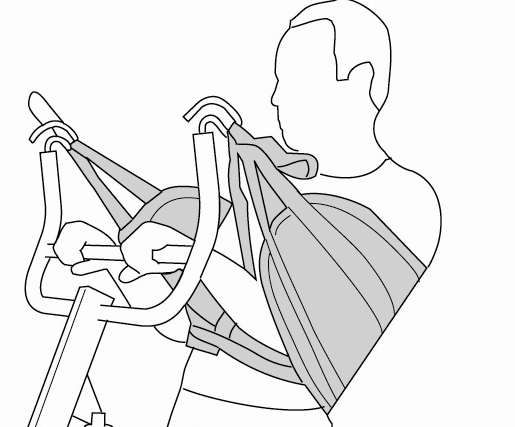 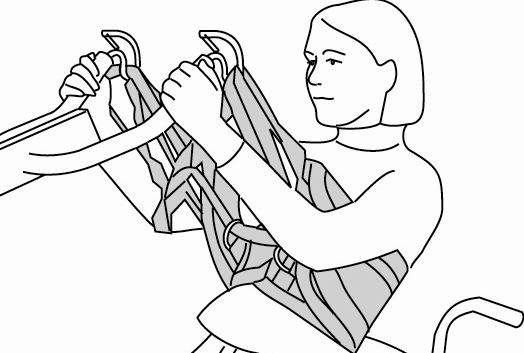         Innanför                          Utanför                 Armarnas placering        Innanför                          Utanför                 Instruktioner vid förflyttningenFörflyttningen sker alltid från sittande till sittande     Ska utföras av 2 personer     Får utföras av 1 person     Övrigt:…………………………………………..1. 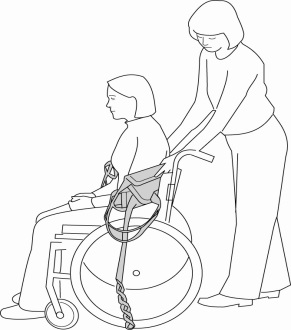 2. 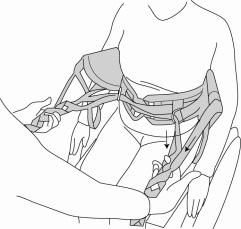 3. 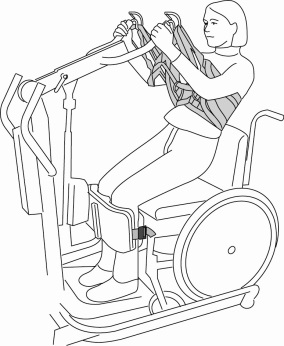 1. Placera uppresningsvästen– För ner uppresningsvästen bakom vårdtagaren, överkanten ska vara strax  
   under armhålan.– Knäpp bältet och dra åt innan uppresning.Eventuella tillbehör……………………………………………………………………………………………………………………………………………………………………….2. Fäst uppresningsvästen på lyften– Placera fötterna på fotplattan och justera vid behov underbenstöden.    Stödens övre kant ska vara ca  nedanför knäskålarna.– Fäst uppresningsvästen i lyftbygeln enligt följande………………………………... …………………………………………………………………………………………….……………………………………………………………………………………………...Fäst eventuella tillbehör enligt följande…………………………………………………………………………………………......……………………………………………………………………………………………...3. Starta uppresningen– Be vårdtagaren greppa om lyftarmen– Höj lyftarmen tills alla lyftband är sträckta och kontrollera att de inte hakat ur.– Uppmana vårdtagaren att luta sig bakåt och skjuta ifrån under uppresningen.1. Placera uppresningsvästen– För ner uppresningsvästen bakom vårdtagaren, överkanten ska vara strax  
   under armhålan.– Knäpp bältet och dra åt innan uppresning.Eventuella tillbehör……………………………………………………………………………………………………………………………………………………………………….2. Fäst uppresningsvästen på lyften– Placera fötterna på fotplattan och justera vid behov underbenstöden.    Stödens övre kant ska vara ca  nedanför knäskålarna.– Fäst uppresningsvästen i lyftbygeln enligt följande………………………………... …………………………………………………………………………………………….……………………………………………………………………………………………...Fäst eventuella tillbehör enligt följande…………………………………………………………………………………………......……………………………………………………………………………………………...3. Starta uppresningen– Be vårdtagaren greppa om lyftarmen– Höj lyftarmen tills alla lyftband är sträckta och kontrollera att de inte hakat ur.– Uppmana vårdtagaren att luta sig bakåt och skjuta ifrån under uppresningen.Observera– Uppresningsvästen får inte användas i kombination med uppresningslyft av annat fabrikat.– Kontrollera uppresningsvästens band, sömmar, öglor och tyg inför varje lyft och efter tvätt.– Kontakta arbetsterapeut/fysioterapeut om brukarens vikt, funktionsnivå eller behov förändras.Observera– Uppresningsvästen får inte användas i kombination med uppresningslyft av annat fabrikat.– Kontrollera uppresningsvästens band, sömmar, öglor och tyg inför varje lyft och efter tvätt.– Kontakta arbetsterapeut/fysioterapeut om brukarens vikt, funktionsnivå eller behov förändras.Observera– Uppresningsvästen får inte användas i kombination med uppresningslyft av annat fabrikat.– Kontrollera uppresningsvästens band, sömmar, öglor och tyg inför varje lyft och efter tvätt.– Kontakta arbetsterapeut/fysioterapeut om brukarens vikt, funktionsnivå eller behov förändras.